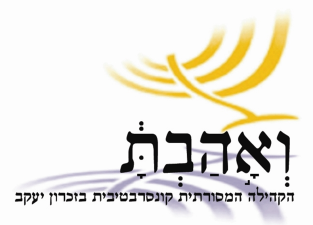 פרשת תולדות: אשתי, אמרי אחותי את! /   הרב אלישע וולפיןחברים יקרים,

פרשת תולדות היא פרשת הלידה שלי! אני מרגיש אליה קשר מיוחד.

אבל יש בה מוקש!!! זהו מוקש שחוזר על עצמו כבר שלוש פעמים. מעולם לא פרקתי אותו והשנים חולפות... נראה לי שהגיע הזמן! הגיע הזמן להתמודד עם המוקש הזה, עם הקושי הזה. אני רק מקווה שהוא לא יתפוצץ לי בפנים.

שלוש פעמים האבות שלנו מגוננים על עצמם בכך שהם שמים את נשותיהם - האימהות שלנו - בקו החזית, בעוד הם מסתתרים מאחוריהן.  

זה מטריד! ואזהיר מראש: אין תשובה מספקת. אבל אני מתחייב בזאת לעולם לא לחדול מלנסות. התורה בחרה לאתגר אותנו עם הסיפורים הללו, כי חייבת להיות בהם אמת מופלאה, ועלינו המלאכה לחפשה.

בפרשת לך לך, זמן קצר לאחר שאברהם ושרה (כשהיו עדיין אברם ושרי) הגיעו לארץ כנען, מופיעה הבצורת הראשונה בתורה, והיא מביאה לרעב בארץ. הרעב דוחף את הורינו הקדמונים למצרים. אברם חושש לחייו, שכן שרי אישה יפת תואר, ולמצרים "אין אלוהים", והם עלולים להרוג אותו כדי לקחת לעצמם את שרי. ואז אברהם אומר לה:

(בראשית, פרק י"ב, פסוקים י"א-י"ג) "הִנֵּה-נָא יָדַעְתִּי כִּי אִשָּׁה יְפַת מַרְאֶה אָתְּ.  וְהָיָה, כִּי יִרְאוּ אֹתָךְ הַמִּצְרִים, וְאָמְרוּ, אִשְׁתּוֹ זֹאת; וְהָרְגוּ אֹתִי וְאֹתָךְ יְחַיּוּ.  אִמְרִי-נָא, אֲחֹתִי אָתְּ, לְמַעַן יִיטַב-לִי בַעֲבוּרֵךְ וְחָיְתָה נַפְשִׁי בִּגְלָלֵךְ".

זה קשה! הסייפא ממש בלתי נסבל: "למען ייטב לי בעבורך וחיתה נפשי בגללך"?!?!

ואכן שרה נלקחת לארמונו של פרעה. אלא שאלוהים מתערב ומונע מפרעה מלגעת בשרה ומשיט עליו נגעים גדולים. כמה מוכר! הנה לנו יציאת מצרים בזעיר אנפין, ארבע מאות שנה לפני הגרסה המלאה. וכמו שיקרה ביציאת מצרים הגדולה, פרעה משלח את שרה ואת אברהם, והם יוצאים ממצרים ביד רמה וברכוש גדול! ואכן, כפי שאברהם רצה, הוטב לו מאוד בעבור שרה. ואגב, אחת התוצאות של הפרשייה הזו, הוא ששרה זוכה בשפחה, ושמה הגר, וממנה יוולד לאברהם בנו הראשון, ישמעאל.

ואז, בפרשה הבאה (וירא), זה קורה שוב, הפעם בגרר הפלישתית:

(בראשית, פרק כ', פסוקים א-ב) "וַיִּסַּע מִשָּׁם אַבְרָהָם אַרְצָה הַנֶּגֶב, וַיֵּשֶׁב בֵּין-קָדֵשׁ וּבֵין שׁוּר; וַיָּגָר בִּגְרָר. וַיֹּאמֶר אַבְרָהָם אֶל-שָׂרָה אִשְׁתּוֹ, אֲחֹתִי הִוא. וַיִּשְׁלַח אֲבִימֶלֶךְ מֶלֶךְ גְּרָר וַיִּקַּח אֶת-שָׂרָה".

ושוב אלוהים מתערב, אם כי הפעם בדרך אחרת. הוא מופיע אל מלך גרר בחלום ונוזף בו. מלך גרר יוצא מהסיפור הזה צדיק גמור, ודווקא הוא זה שנוזף באברהם על מעשהו. המלך משיב לו את שרה, ולא רק שהוא מתגמל אותו בשפע עצום ורב, הוא אפילו מזמין אותו לשבת וליהנות משפע הארץ.

שימו לב לפרט מדהים: מצרים נתנה לאברהם את בנו הראשון, ישמעאל, ומיד לאחר פרשת גרר נולד בנו השני, יצחק! לא בכדי טוענים הציניקנים שיצחק איננו בנו של אברהם, כי אם של מלך גרר!

והנה בפרשה שלנו, פרשת תולדות, זה קורה בשלישית. הפעם עם יצחק. שוב יש רעב בארץ ויצחק, שהולך בעקבות אביו, יורד גם הוא לגרר הפלישתית.

(בראשית, פרק כ"ו, פסוקים א-ז( "וַיְהִי רָעָב בָּאָרֶץ, מִלְּבַד הָרָעָב הָרִאשׁוֹן אֲשֶׁר הָיָה בִּימֵי אַבְרָהָם. וַיֵּלֶךְ יִצְחָק אֶל-אֲבִימֶלֶךְ מֶלֶךְ-פְּלִשְׁתִּים גְּרָרָה... וַיִּשְׁאֲלוּ אַנְשֵׁי הַמָּקוֹם לְאִשְׁתּוֹ, וַיֹּאמֶר, אֲחֹתִי הִוא,  כִּי יָרֵא לֵאמֹר אִשְׁתִּי, פֶּן-יַהַרְגֻנִי אַנְשֵׁי הַמָּקוֹם עַל-רִבְקָה, כִּי-טוֹבַת מַרְאֶה הִוא".

אלא שהפעם מלך גרר אינו לוקח את רבקה. השנים חולפות, ויום אחד המלך רואה את יצחק ורבקה "מצחקים" – הפרשנות המקובלת היא שהם מקיימים יחסי מין – והוא מבין שהם נשואים וכלל לא או ואחות. הוא נוזף ביצחק, כפי שנזף באביו, אבל גם את יצחק הוא מתגמל בשפע רב – כל כך רב, שיצחק כבר לא יכול להמשיך לגור שם, בגלל שיושבי המקום מקנאים בו על עושרו, והוא עוזב.

המוטיבים החוזרים הם:
1.      רעב ומחסור
2.      ירידה למקום של שפע – שלא על דעתו של אלוהים!
3.      האישה היא יפת מראה
4.      היא מוצגת כאחותו של הבעל בגלל פחד הבעל מתושבי המקום
5.      פעמיים היא נלקחת לבית המלך, פעם אחת לא.
6.      האמת מתגלית, בדרך כלל על ידי התערבות אלוהית
7.      האישה מושבת לבעלה, עם נזיפה חמורה
8.      הבעל מתוגמל בשפע חומרי אדיר
9.      פעמיים גם נולד בעקבות המעשה הזה ילד לאחר שנות עקרות ארוכות.  

תמוה, תמוה, תמוה!!!
חשוב לי להזכיר לנו, שהתורה בוחרת לספר לנו דברים שהיא רוצה שנדע. וברור שהיא רוצה להגיד לנו משהו!

אבל מה?

אולי שגם אבותינו פחדו ככל האדם, למרות ההגנה האלוהית המובטחת להם?

אני לא חושב שזו מטרת התורה. ובכלל, אם כבר "כשאר בני האדם", הרי שרוב בני האדם לא היו עושים את המעשה החמור הזה. נאמר זאת בעדינות: המעשה הזה הוא מאוד לא "גברי", בלשון המעטה.

קראתי פרשנויות רבות, רובן (אך לא כולן) באות להגן על אבותינו ולהוציאם נקיים מהמעשה. אהבתי מאוד את הניסיון לסנגר על אבותינו! ולא בגלל שחובה עלינו לטהר את שמם של אבותינו. ממש לא! אלא משום שאני מאמין בכל ליבי, שכל אדם ראוי שיסנגרו עליו! כל אדם עושה תמיד כמיטב יכולתו. אין אדם שבא לפגוע מתוך רצון להרע. אנשים פוגעים באחרים כי הם עצמם במצוקה קשה, כי הם עצמם פצועי נפש, כי הם עצמם בחרדה קיומית מתמשכת. והרי, אין אדם בעולם שאינו פצוע – מי יותר ומי פחות!

תוך כדי קריאה שבה ועלתה לפני דמותה של אסתר המלכה. גם היא הייתה יפת תואר. גם היא הייתה בגלות. גם שם היה גבר חשוב – במקרה הזה דודה, או אולי אביה החורג, ויש אומרים בעלה – שדוחף אותה אל ארמונו של המלך בזהות בדויה. גם שם זהותה האמתית מתגלית בסופו של דבר, והיא מביאה לרווח והצלה מאוד גדולים לכל עם ישראל.  

אז מה קורה כאן?

לעניות דעתי – וזאת על פי מספר פרשנים, רובם מתורת הסוד – הסיפור החוזר הזה הוא מטאפורה גדולה ועמוקה מאוד מאוד.

יש כאן סיפור על המפגש בין הרוח והחומר. זהו סיפור עמוק על ברכה רוחנית השוקעת במעמקי החומריות הבוצית.

כל אחד ואחד מאתנו הוא אורח רוחני שהגיע לכאן לביקור. כל אחד מאתנו הוא בראש ובראשונה ישות רוחנית נעלה, אלוהית, שהושלכה אל העולם הזה מסיבות לא ברורות. והישות הרוחנית הזו לבשה צורה גופנית-גנטית מסוימת ועטתה על עצמה ביוגרפיה כזו או אחרת, ומאז היא תועה (לא טועה) בדרך, מחפשת את עצמה, הולכת לאיבוד, נופלת, קמה, ובעיקר שוכחת... שוכחת לחלוטין מי היא, שוכחת מאין באה, שוכחת את מקורה הרוחני, והופכת להיות ישות חומרית לעילא ולעילא. כל אחד מאתנו, כשאנו נשאלים: "מי אתה?", אנו מספרים בהרחבה על עצמנו במונחים חומריים לחלוטין: במה אנחנו עובדים, כמה ילדים יש לנו, היכן נולדנו, היכן אנו גרים היום, וכן הלאה. כמה מאתנו יעלו בדעתם לומר: "אני ישות רוחנית - אלוהית במקורה - שמטיילת לה בעולם... התחלתי את הטיול שלי בעולם הזה בקיבוץ בצפון (במקרה שלי, לפחות), ומשם נדדתי, שרתי, טיילתי, למדתי, עבדתי, התחתנתי... ויום אחד אפשוט מעלי את הבגד הגשמי הזה ואשוב הביתה"???    

ספר בראשית, מתחילתו ועד סופו, הוא ספר שבו הברכה הרוחנית מתממשת בשפע גשמי-חומרי. הספר נפתח בסיפור הבריאה הגשמית של העולם, כשהאלוהים המלווה את המסע הזה נקרא "אל שדי". "אל שדי" הנו אל הפריון והשפע. פעם אחר פעם הסיפור עובר מעקרות לפריון, ומרעב לשפע. ובתווך, אנחנו פוגשים את כל הקנאה שנלווית אל עולם השפע והחומר. קין מקנא בהבל, ישמעאל ביצחק, יעקב בעשו, רחל בלאה, בניו של יעקב ביוסף, וכן הלאה. ולסיום, ספר בראשית יסתיים בסמל החומרנות הגדול מכולם, במצרים! ארץ השפע והתבואה הבלתי נגמרת, שאינה תלויה בחסדי השמים, כי את המים היא מקבלת מהנילוס שלא יבש לעולם. לשם גיבורי ספר בראשית יתנקזו, ושם הם ישתקעו, ושם הם ישקעו עמוק עמוק, עד לכדי שיעבוד מוחלט.

האבות בספר בראשית מסמלים את הישות הרוחנית, את המהות. האימהות בספר מסמלות את צינורות השפע והפריון. ביחד – כאח ואחות ממש - הם "יורדים" אל מרחבי החומר והגשמיות ויוצרים את החיבור המבורך בין רוח וחומר.

אכן, לא בעל ואשה הם! אלא אח ואחות. אח ואחות למסע מופלא של רוח וחומר.

אחת הנבואות היפות ביותר בתנ"ך מופיעה בספר הושע. הנבואה הזאת נותנת פרספקטיבה אחרת לגמרי על כל הסיפור! להזכירנו, הושע היה נביא שהוכרח על ידי אלוהים להינשא לזונה. הנבואה כולה יפיפייה, אבל אביא רק את מקצתה:

(הושע, פרק ב, א-כ"ב  ("וְהָיָה מִסְפַּר בְּנֵי-יִשְׂרָאֵל כְּחוֹל הַיָּם אֲשֶׁר לֹא-יִמַּד וְלֹא יִסָּפֵר. וְהָיָה בִּמְקוֹם אֲשֶׁר יֵאָמֵר לָהֶם: 'לֹא-עַמִּי אַתֶּם', יֵאָמֵר לָהֶם: 'בְּנֵי אֵל-חָי'... אִמְרוּ לַאֲחֵיכֶם: 'עַמִּי', וְלַאֲחוֹתֵיכֶם: 'רֻחָמָה'.... לָכֵן, הִנֵּה אָנֹכִי מְפַתֶּיהָ, וְהֹלַכְתִּיהָ הַמִּדְבָּר, וְדִבַּרְתִּי עַל-לִבָּהּ. וְנָתַתִּי לָהּ אֶת-כְּרָמֶיהָ מִשָּׁם, וְאֶת-עֵמֶק עָכוֹר לְפֶתַח תִּקְוָה. וְעָנְתָה שָּׁמָּה כִּימֵי נְעוּרֶיהָ וּכְיוֹם עֲלוֹתָהּ מֵאֶרֶץ-מִצְרָיִם. וְהָיָה בַיּוֹם-הַהוּא נְאֻם ה', תִּקְרְאִי 'אִישִׁי' וְלֹא-תִקְרְאִי-לִי עוֹד 'בַּעְלִי'. וַהֲסִרֹתִי אֶת שְׁמוֹת הַבְּעָלִים מִפִּיהָ, וְלֹא יִזָּכְרוּ עוֹד בִּשְׁמָם. וְכָרַתִּי לָהֶם בְּרִית בַּיּוֹם הַהוּא עִם-חַיַּת הַשָּׂדֶה וְעִם-עוֹף הַשָּׁמַיִם וְרֶמֶשׂ הָאֲדָמָה. וְקֶשֶׁת וְחֶרֶב וּמִלְחָמָה אֶשְׁבּוֹר מִן-הָאָרֶץ וְהִשְׁכַּבְתִּים לָבֶטַח. וְאֵרַשְׂתִּיךְ לִי לְעוֹלָם, וְאֵרַשְׂתִּיךְ לִי בְּצֶדֶק וּבְמִשְׁפָּט, וּבְחֶסֶד וּבְרַחֲמִים. וְאֵרַשְׂתִּיךְ לִי בֶּאֱמוּנָה, וְיָדַעַתְּ אֶת ה'".

המסע של אבותינו ואמותינו הוא גם המסע שלנו. מסע מתעתע, הישרדותי, מסע התממשות הרוח בחומר. אנו יורדים עמוק אל עולמות החומר, ושם הולכים לאיבוד פעם אחר פעם. אנחנו מזדהים עם "כותנות העור" שאלוהים הלביש עלינו עם הגעתנו לעולם, ומזדהים עם הביוגרפיה של המסע שלנו בעולם הזה, מזדהים לחלוטין עם "הסיפור שלנו". מרוב הזדהות אנחנו שוכחים... שוכחים מאין באנו ולאן אנו הולכים. שוכחים שאנחנו לא הדברים שרכשנו לעצמנו, שוכחים שהכסות העראית המכסה אותנו איננה אנחנו. עד כדי כך שוכחים, שכשמגיע הזמן להתפשט ממנה, להשיבה אל האדמה, ולשוב הביתה, אנו חרדים, כואבים ודואבים.

היום ראש חודש כסלו. חודש כסלו הוא חודש חשוך. חודש השכחה. ואז, לקראת סופו, בוקע אור חדש, אור בראשיתי, אור שקדם לבריאה, אור אלוהי - אור הנרות של החנוכייה.בתוך החושך ניתנת תזכורת, ש"נר ה', נשמת אדם" (משלי כ, כ"ז) למען "תדע מאין באת ולאן אתה הולך" (פרקי אבות פרק ג').

חודש טוב ושבת שלום,

אלישע